ПРИЛОЖЕНИЕ №1к Положению о порядке и условиях предоставления платных образовательных услуг и иной приносящей доход деятельности в государственных учреждениях Республики Алтай, в отношении которых Министерство образования и науки Республики Алтай осуществляет функции и полномочия учредителяПОРЯДОКопределения платы для физических и юридических лиц за услуги (работы), относящиеся к основным видам деятельности государственных учреждений, в отношении которых Министерство образования и науки Республики Алтай осуществляет функции и полномочия учредителя, оказываемые (выполняемые) ими сверх установленного государственного задания на оказание государственных услуг (выполнение работ)Настоящий Порядок  разработан в целях установления единого подхода при формировании стоимости платных услуг оказываемых государственными учреждениями Республики Алтай, в отношении которых Министерство образования и науки Республики Алтай (далее – Министерство) осуществляет функции и полномочия учредителя с использованием государственного имущества Республики Алтай, переданного им в оперативное управление. 1. Общие положения1.1. Настоящий Порядок разработан в соответствии со следующими нормативно- правовыми актами:Гражданским кодексом Российской Федерации;Налоговым кодексом Российской Федерации;Законом Российской Федерации от 7 февраля 1992 года № 2300-1 «О защите прав потребителей»;Федеральным законом от 12 января 1996 года № 7-ФЗ «О некоммерческих организациях»;Федеральным законом от 8 мая 2010 года № 83-ФЗ «О внесении изменений в отдельные законодательные акты Российской Федерации в связи с совершенствованием правового положения государственных (муниципальных) учреждений»;Федеральным законом от 6 декабря 2011 года № 402-ФЗ «О бухгалтерском учете»;Федеральным законом от 29 декабря 2012 года № 273-ФЗ «Об образовании в Российской Федерации»;постановлением Правительства Республики Алтай от 15 февраля 2011 года № 18 «Об утверждении Порядка осуществления контроля за деятельностью бюджетных, автономных и казенных учреждений Республики Алтай»;постановлением Правительства Российской Федерации от 15 августа 2013 года № 706 «Об утверждении Правил оказания платных образовательных услуг».1.2. В настоящем Порядке используются следующие понятия:платные услуги – услуги, оказываемые учреждениями Республики Алтай, в отношении которых Министерство образования и науки Республики Алтай  осуществляет функции и полномочия учредителя (далее – учреждение), сверх государственного задания в рамках их уставной деятельности, реализация которых направлена на увеличение доходов и расширение спектра предлагаемых услуг и на которые сложился рыночный спрос;себестоимость услуг – выраженные в денежной форме затраты учреждений на единицу услуги;норматив рентабельности – ставка используемая для определения величины удельной прибыли в цене и задаваемая в процентах к затратам на  оказание  единицы услуги.1.3. Стоимость платной услуги формируется из себестоимости и рентабельности.1.4. Размер платы в за оказание единицы платной услуги не может быть ниже величины нормативных затрат, установленных государственным заданием.2. Определение  стоимости платных услуг2.1. Для расчета себестоимости единицы услуги (работы)  используется  расчетно-аналитический метод и метод прямого счета.2.2. Расчетно-аналитический метод применяется в случаях, когда в оказании платной услуги задействован в равной степени весь основной персонал учреждения и все материальные ресурсы. Данный метод позволяет рассчитать затраты на оказание платной услуги на основе анализа фактических затрат учреждения в предшествующие периоды. В основе расчета затрат на оказание платной услуги лежит расчет средней стоимости единицы времени (человеко-дня, человеко-часа) и оценка количества единиц времени (человеко-дней, человеко-часов), необходимых для оказания платной услуги.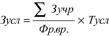 где:Зусл – затраты на оказание единицы платной услуги;∑Зучр – сумма всех затрат учреждения за период времени;Фр.вр – фонд рабочего времени основного персонала учреждения за тот же период времени;Тусл. – норма рабочего времени, затрачиваемого основным персоналом на оказание платной услуги.Расчет стоимости платной услуги: Русл= Зусл*Rгде :Русл – цена услуги;R – рентабельность.2.3. Метод прямого счета применяется в случаях, когда оказание платной услуги требует использования отдельных специалистов учреждения и специфических материальных ресурсов, включая материальные запасы и оборудование. В основе расчета затрат на оказание платной услуги лежит прямой учет всех элементов затрат.Зусл = Зоп + Змз + Аусл + Зн, гдеЗусл – затраты на оказание платной услуги;Зоп – затраты на основной персонал, непосредственно принимающий участие в оказании платной услуги;Змз – затраты на приобретение материальных запасов, потребляемых в процессе оказания платной услуги;Аусл – сумма начисленной амортизации оборудования, используемого при оказании платной услуги;Зн – накладные затраты, относимые на стоимость платной услуги.2.3.1. Затраты на основной персонал включают в себя: затраты на оплату труда и начисления на выплаты по оплате труда основного персонала; затраты на командировки основного персонала, связанные с предоставлением платной услуги; суммы вознаграждения сотрудников, привлекаемых по гражданско-правовым договорам.Затраты на оплату труда и начисления на выплаты по оплате труда рассчитываются как произведение стоимости единицы рабочего времени (например, человеко-дня, человеко-часа) на количество единиц времени, необходимое для оказания платной услуги. Данный расчет проводится по каждому сотруднику, участвующему в оказании соответствующей платной услуги, и определяется по формуле:Зоп  = ∑ ОТч × Тусл, гдеЗоп – затраты на оплату труда и начисления на выплаты по оплате труда основного персонала;Тусл – норма рабочего времени, затрачиваемого основным персоналом;ОТч – повременная (часовая, дневная, месячная) ставка по штатному расписанию и по гражданско-правовым договорам сотрудников из числа основного персонала (включая начисления на выплаты по оплате труда).Расчет затрат на оплату труда персонала, непосредственно участвующего в процессе оказания платной услуги, приводится в форме согласно Таблице 1:Таблица 1Расчет затрат на оплату труда персонала_________________________________________________(наименование платной услуги)2.3.2. Затраты на приобретение материальных запасов и услуг, полностью потребляемых в процессе оказания платной услуги, включают в себя (в зависимости от отраслевой специфики):затраты на мягкий инвентарь;затраты на приобретение расходных материалов для оргтехники;затраты на другие материальные запасы.Затраты на приобретение материальных запасов рассчитываются как произведение средних цен на материальные запасы на объем их потребления в процессе оказания платной услуги. Затраты на приобретение материальных запасов определяется по формуле: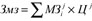 гдеЗмз – затраты на материальные запасы, потребляемые в процессе оказания платной услуги; – материальные запасы определенного вида;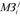 Ц j – цена приобретаемых материальных запасов.Расчет затрат на материальные запасы, непосредственно потребляемые в процессе оказания платной услуги, приводится в форме согласно Таблице 2:Таблица 2Расчет затрат на материальные запасы_________________________________________________(наименование платной услуги)2.3.3. Сумма начисленной амортизации оборудования, используемого при оказании платной услуги, определяется исходя из балансовой стоимости оборудования, годовой нормы его износа и времени работы оборудования в процессе оказания платной услуги.Расчет суммы начисленной амортизации оборудования, используемого при оказании платной услуги приводится в форме согласно Таблице 3:Таблица 3Расчет суммы начисленной амортизации оборудования_________________________________________________(наименование платной услуги)2.3.4.Объем накладных затрат относится на стоимость платной услуги пропорционально затратам на оплату труда и начислениям на выплаты по оплате труда основного персонала, непосредственно участвующего в процессе оказания платной услуги:Зн = kн × Зоп,гдеkн – коэффициент накладных затрат, отражающий нагрузку на единицу оплаты труда основного персонала учреждения. Данный коэффициент рассчитывается на основании отчетных данных за предшествующий период и прогнозируемых изменений в плановом периоде: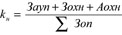 гдеЗауп – фактические затраты на административно-управленческий персонал за предшествующий период, скорректированные на прогнозируемое изменение численности административно-управленческого персонала и прогнозируемый рост заработной платы;Зохн – фактические затраты общехозяйственного назначения за предшествующий период, скорректированные на прогнозируемый инфляционный рост цен, и прогнозируемые затраты на уплату налогов (кроме налогов на фонд оплаты труда), пошлины и иные обязательные платежи с учетом изменения налогового законодательства;Аохн – прогноз суммы начисленной амортизации имущества общехозяйственного назначения в плановом периоде;Зоп – фактические затраты на весь основной персонал учреждения за предшествующий период, скорректированные на прогнозируемое изменение численности основного персонала и прогнозируемый рост заработной платы.Затраты на административно-управленческий персонал включают в себя:затраты на оплату труда и начисления на выплаты по оплате труда административно-управленческого персонала;нормативные затраты на командировки административно-управленческого персонала;затраты на повышение квалификации основного и административно-управленческого персонала.Затраты общехозяйственного назначения включают в себя затраты на:материальные и информационные ресурсы, услуги в области информационных технологий (в том числе приобретение неисключительных (пользовательских) прав на программное обеспечение;коммунальные услуги, услуги связи, транспорта, услуги банков, прачечных, прочие услуги, потребляемые учреждением при оказании платной услуги;содержание недвижимого и особо ценного движимого имущества, в том числе затраты на охрану (обслуживание систем видеонаблюдения, тревожных кнопок, контроля доступа в здание и т.п.), противопожарную безопасность (обслуживание оборудования, систем охранно-пожарной сигнализации т.п.), текущий ремонт по видам основных фондов, содержание прилегающей территории, арендную плату за пользование имуществом (в случае если аренда необходима для оказания платной услуги), уборку помещений, содержание транспорта, приобретение топлива для котельных, санитарную обработку помещений.Сумма начисленной амортизации имущества общехозяйственного назначения определяется исходя из балансовой стоимости оборудования и годовой нормы его износа.Расчет накладных затрат приводится по форме согласно Таблице 4:Таблица 4Расчет накладных затрат_________________________________________________(наименование платной услуги) 2.4.1.  При расчете   стоимости платной услуги, оказываемой учреждением, в случае если заказчиком является Министерство или другая подведомственная ему организация, норматив  рентабельности устанавливается в размере от 1% до 5%, в остальных случаях в размере от 1%  до 15%.2.4.2. Расчет цены приводится по форме согласно Таблице 5:Таблица 5Расчет стоимости платной услуги_________________________________________________(наименование платной услуги) ДолжностьСредний должностной оклад в месяц, включая начисления на выплаты по оплате труда (руб.)Месячный фонд рабочего времени (час.)Норма времени на оказание платной услуги (час.)Затраты на оплату труда персонала (руб.)(5) = (2)/(3) × (4)123451.2.…ИтогохххНаименование материальных запасовЕдиница измеренияРасход 
(в ед. измерения)Цена за единицуВсего затрат материальных запасов(5) = (3) × (4)123451.2.…ИтогохххНаименование оборудованияБалансовая стоимостьГодовая норма износа (%)Годовая норма времени работы оборудования (час.)Время работы оборудования в процессе оказания платной услуги (час.)Сумма начисленной амортизации(6) = (2) × (3) / (4) × (5)1234561.2.…Итогохххх1Прогноз затрат на административно-управленческий персонал 2Прогноз затрат общехозяйственного назначения 3Прогноз суммы начисленной амортизации имущества общехозяйственного назначения4Прогноз суммарного фонда оплаты труда основного персонала 5Коэффициент накладных затрат (5) = {(1) + (2) + (3)}/(4)6Затраты на основной персонал, участвующий в предоставлении платной услуги 7Итого накладные затраты(7) = (5) × (6)Наименование статей затратСумма (руб.)1.Затраты на оплату труда основного персонала 2.Затраты материальных запасов3.Сумма начисленной амортизации оборудования, используемого при оказании платной услуги4.Накладные затраты, относимые на платную услугу5.Итого затрат6.Рентабельность  (1%-15%)(6) = (5) × (1-15%%)7.Цена на платную услугу (7) = (5) + (6)